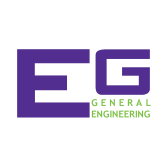 PROJECT SUBMISSION FORMPROJECT SUBMISSION FORMPROJECT SUBMISSION FORM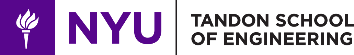 Project Name (SLDP)                                                                                             DateCompany Name                                                                                               Recitation TATeam Members                                                                                                    SectionProject Name (SLDP)                                                                                             DateCompany Name                                                                                               Recitation TATeam Members                                                                                                    SectionProject Name (SLDP)                                                                                             DateCompany Name                                                                                               Recitation TATeam Members                                                                                                    SectionProject Name (SLDP)                                                                                             DateCompany Name                                                                                               Recitation TATeam Members                                                                                                    SectionProject Name (SLDP)                                                                                             DateCompany Name                                                                                               Recitation TATeam Members                                                                                                    SectionProject Name (SLDP)                                                                                             DateCompany Name                                                                                               Recitation TATeam Members                                                                                                    Section□ EARLY(see syllabus) (EC1) (10)□ EARLY(see syllabus) (EC1) (10)□ REGULAR□ LATE□ LATE□ INCOMPLETE  Check online for the following forms:  Check online for the following forms:  Check online for the following forms:YesNo1. Benchmark Assessment A Form1. Benchmark Assessment A Form1. Benchmark Assessment A Form□□2. Benchmark Assessment B Form2. Benchmark Assessment B Form2. Benchmark Assessment B Form□□3. Commissioning Statement Form (if partial, check “No” and write percentage)3. Commissioning Statement Form (if partial, check “No” and write percentage)3. Commissioning Statement Form (if partial, check “No” and write percentage)□□               Partial Commission                Partial Commission                Partial Commission ____%____%Folder including the following deliverables:            Folder including the following deliverables:            Folder including the following deliverables:            4. Submission must be in a two-pocket folder (no manila or binders) and student/class information must be written on front  4. Submission must be in a two-pocket folder (no manila or binders) and student/class information must be written on front  4. Submission must be in a two-pocket folder (no manila or binders) and student/class information must be written on front  □□5. Hard Copy and Compact Disc/USB with:5. Hard Copy and Compact Disc/USB with:5. Hard Copy and Compact Disc/USB with:Hard Copy    USB/CDFinal PowerPoint PresentationFinal PowerPoint PresentationFinal PowerPoint Presentation□□Title Page and Table of ContentsTitle Page and Table of ContentsTitle Page and Table of Contents□□Technical Section:Technical Section:Technical Section:□RTGSLabVIEW VI□□Truth Tables□□Simplified Boolean Equations□□Video□□RobotInitial CAD Sketches□□CAD Drawings□□Video□Answered questions from Data Specifications: Main Tasks (MRR ONLY)□□□SLSLabVIEW VIs□□Model (Physical or 3D)□□Chart w/ Power/AC/Heat Calculations□□Managerial Section:Managerial Section:Managerial Section:MS Project ScheduleMS Project ScheduleMS Project Schedule□□Cost EstimateCost EstimateCost Estimate□□RésumésRésumésRésumés□□